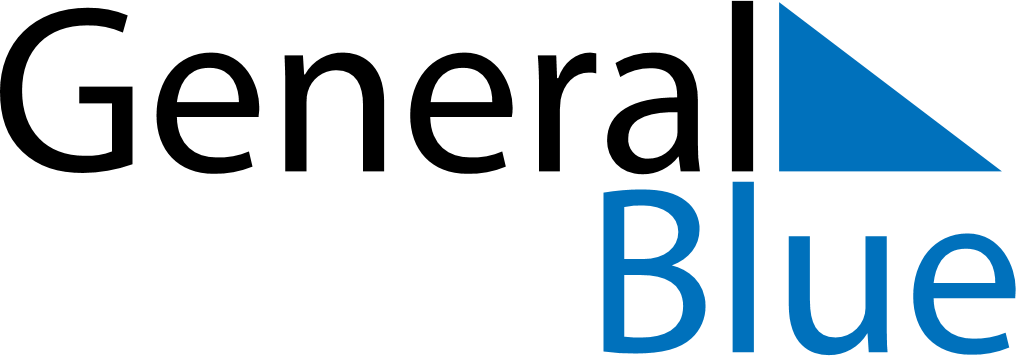 June 2021June 2021June 2021BrazilBrazilSUNMONTUEWEDTHUFRISAT12345Corpus Christi6789101112Lovers’ Day131415161718192021222324252627282930